«Берестянская основная школа» -Филиал Муниципального казенного образовательного учреждения«Демушкинская средняя школа»Конспект урока на тему: Воспроизведение сказки «Колобок».Конспект составила: Новоженина Мария Алексеевна Должность: учитель русского языка и литературы Класс: 1, обучающиеся с ОВЗБерестянки, 2022Цель:Развивать речь обучающихся на основе пересказывания сказки при помощи учителя и с опорой на наглядность.Формировать умение внимательно слушать художественное произведение.Вызывать эмоциональный отклик у обучающихся.Формирование навыков учебной деятельности.Задачи:Образовательные:- учить пересказывать сказку «Колобок» с помощью учителя и с опорой на наглядность;- учить детей описывать животных, называть их характерные признаки.Развивающие:- развивать память и воображение, логическое мышление и интонационную выразительность речи.Речевые:- обогащать, расширять и активизировать словарный запас детей.- учить пересказывать сказку.Воспитательные:- воспитывать интерес к родному языку, умение внимательно слушать;- прививать любовь к русским народным сказкам;- воспитывать доброе отношение к героям сказки.Тип урока: открытие новых знаний.Оборудование: иллюстрация «Герои сказки», желтый пластилин, вырезанный из картона «колобок», прищепки разных цветов (желтый, красный, синий).Ход урока1.Организационный момент. Сегодня мы познакомимся с интересной сказкой.2. Прослушивание аудио «Колобок». 3. Чтение сказки.Работа с дидактическим материалом. Рассказывание сказки «Колобок» с опорой на иллюстрации. Приложение 1.- Кто первый появился в сказке? (Старик.)- Как выглядит старик? - Какая у него одежда? (Дети описывают одежду, называют цвета.)- С кем жил старик? (Старуха.)- Как выглядит старуха? - Какая у нее одежда? (Дети описывают одежду, называют цвета.)- О чем попросил старик старуху? (Испечь колобка.)- Что сделала старуха? (Дети рассказывают, как страха готовила колобка.)- Куда старуха положила колобка? (На окно.)- Что случилось с колобком? (Рассказывают, как колобок оказался на улице.)- Кого первым встретил колобок? (Зайца.)-  Как выглядит зайчик? (Дети описывают одежду, называют цвета.)- Кого колобок встретил после зайчика? (Волка.)-  Как выглядит волк? (Дети описывают одежду, называют цвета.)- Кого колобок встретил после волка? (Медведя.)-  Как выглядит медведь? (Дети описывают одежду, называют цвета.)- Кого колобок встретил после медведя? (Лису.)-  Как выглядит лису? (Дети описывают одежду, называют цвета.)- О чем попросила лиса колобка? (Спеть песенку.)- О чем попросила лиса колобка во второй раз? (Сесть к ней на носок и спеть еще раз песенку.)- О чем попросила лиса колобка в третий раз? (Сесть на язычок и спеть песенку.)- Что случилось с колобком? (Лиса съела его.)Физкультминутка.Прогулка в лесуМы отправились гулять. (Шагают на месте)Грибы — ягоды искатьКак прекрасен этот лес.Полон разных он чудес.Светит солнце в вышине, (смотрят вверх)Вот грибок растет на пне, (смотрят вниз)Дрозд на дереве сидит, (смотрят вверх)Ежик под кустом шуршит.(смотрят вниз)Слева ель растет — старушка, (смотрят вправо)Справа сосенки — подружки. (смотрят влево)Где вы, ягоды, ау! (повторяют движения глаз)Все равно я вас найду! (влево — вправо, вверх — вниз)4. Лепка колобка из пластилина.Возьмем небольшой брусочек пластилина. Тело-шарик Колобка мы будем делать желтым.  Размягчаем массу, возьмем в ладони и скатаем шарик.5. Итог урока. Игра «Солнышко». Приложение 2.Сейчас мы будем делать из нашего колобка солнышко. Необходимо прикрепить к солнышку прищепки.Ребенок сам выбирает цвет прищепок.сопровождая действия стихотворением:Солнышко утром рано встаёт,Лучики тянет – тепло нам дает.Игра «Солнышко» помогает выяснить уровень тревожности ребенка. Желтый цвет – беззаботность, радость, веселье.Синий цвет – спокойный, неторопливый.Красный цвет – раздражение и гнев.Приложение 1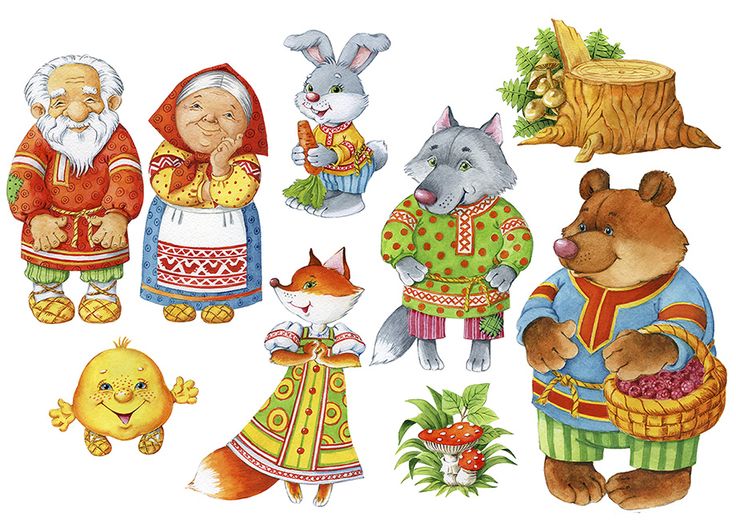 Приложение 2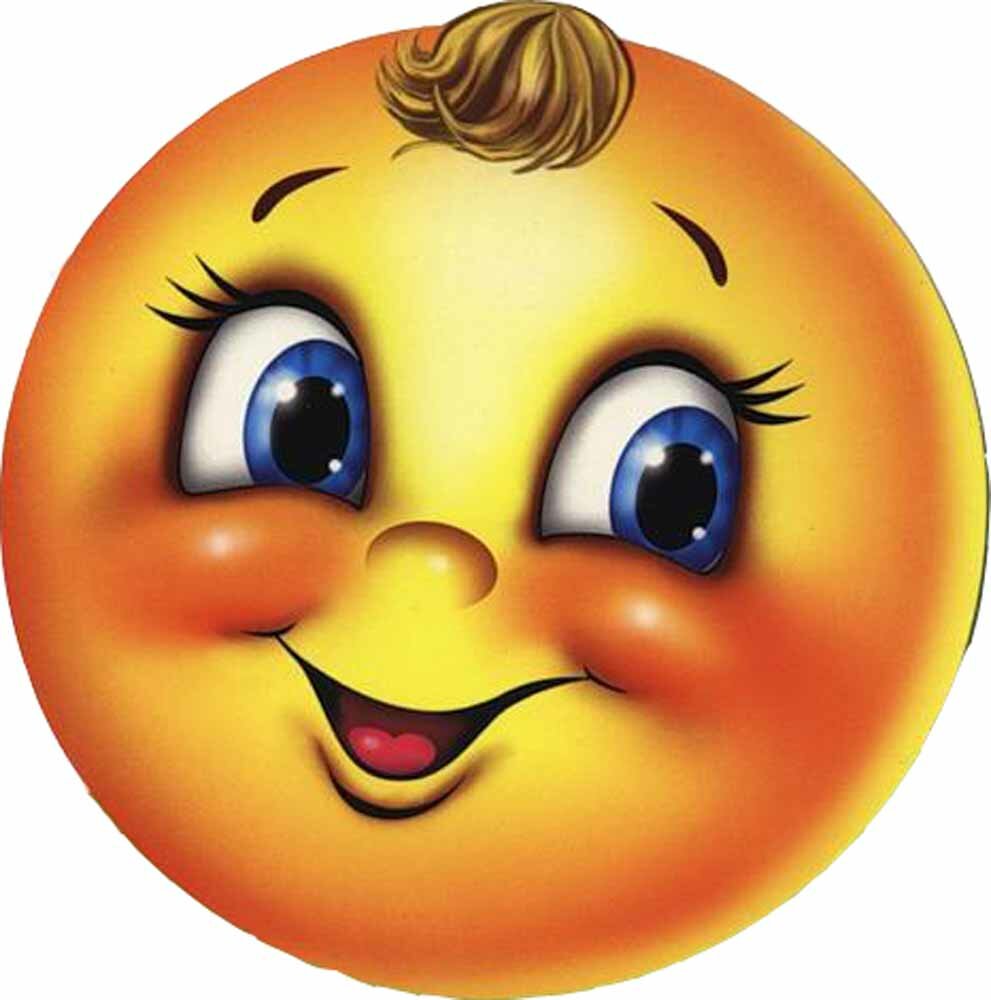 